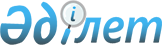 О внесении изменений в решение XXVIII сессии Каражалского городского маслихата от 31 марта 2014 года № 216 "Об утверждении Правил оказания социальной помощи, установления размеров и определения перечня отдельных категорий нуждающихся граждан города Каражал"
					
			Утративший силу
			
			
		
					Решение Каражалского городского маслихата Карагандинской области от 10 февраля 2020 года № 363. Зарегистрировано Департаментом юстиции Карагандинской области 19 февраля 2020 года № 5705. Утратило силу решением Каражалского городского маслихата Карагандинской области от 29 июля 2020 года № 421
      Сноска. Утратило силу решением Каражалского городского маслихата Карагандинской области от 29.07.2020 № 421 (вводится в действие по истечении десяти календарных дней после дня его первого официального опубликования).
      В соответствии с Законом Республики Казахстан от 23 января 2001 года "О местном государственном управлении и самоуправлении в Республике Казахстан" городской маслихат РЕШИЛ:
      1. Внести в решение XXVIII сессии Каражалского городского маслихата от 31 марта 2014 года № 216 "Об утверждении Правил оказания социальной помощи, установления размеров и определения перечня отдельных категорий нуждающихся граждан города Каражал" (зарегистрировано в Реестре государственной регистрации нормативных правовых актов за номером 2593, опубликовано в газете "Қазыналы өңір" от 26 апреля 2014 года № 18 (690), в информационно-правовой системе "Әділет" 11 мая 2014 года) следующие изменения:
      в Правилах оказания социальной помощи, установления размеров и определения перечня отдельных категорий нуждающихся граждан города Каражал, утвержденных указанным решением:
      пункт 7 изложить в новой редакции:
      "7. Социальная помощь предоставляется единовременно по следующим памятным датам и праздничным дням:
      1) 15 февраля - День вывода ограниченного контингента советских войск из Демократической Республики Афганистан - лицам, принимавшим участие в период боевых действий на территории Республики Афганистан;
      2) 8 марта - Международный женский день - многодетным матерям, награжденным подвесками "Алтын алқа" и "Күміс алқа", многодетным матерям, имеющих четырех и более несовершеннолетних детей;
      3) 26 апреля - День аварии на Чернобыльской атомной электростанции - лицам, принимавших участие в ликвидации последствий катастрофы на Чернобыльской атомной электростанции;
      4) 9 мая – День Победы – участникам и инвалидам Великой Отечественной войны, лицам, приравненным к участникам и инвалидам Великой Отечественной войны, другим категориям, приравненным по льготам и гарантиям к участникам и инвалидам Великой Отечественной войны;
      5) 6 июля – День Столицы – детям – инвалидам до 16 лет;
      6) 30 августа – День Конституции Республики Казахстан – инвалидам 1, 2, 3 группы;
      7) 1 октября – День пожилых людей – лицам, 70 лет и старше.";
      подпункт 2) пункта 16, пункты 17-1, 27-1, 27-2, 27-3, 27-4 Правил исключить.
      2. Контроль за исполнением данного решения возложить на постоянную комиссию городского маслихата по вопросам социальной сферы и правовой защиты.
      3. Настоящее решение вводится в действие по истечении десяти календарных дней после дня его первого официального опубликования.
					© 2012. РГП на ПХВ «Институт законодательства и правовой информации Республики Казахстан» Министерства юстиции Республики Казахстан
				
      Председатель сессии

Т. Касимов

      Секретарь городского маслихата

З. Оспанова
